Publicado en España el 30/10/2020 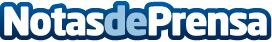 La empresa GSI Amianto, desvela por qué se debería retirar las uralitas de amiantoEl amianto es un mineral compuesto de fibras microscópicas que está presente en la naturaleza en distintas variedadesDatos de contacto:Gsi Amianto925910079Nota de prensa publicada en: https://www.notasdeprensa.es/la-empresa-gsi-amianto-desvela-por-que-se_1 Categorias: Nacional Bricolaje Construcción y Materiales http://www.notasdeprensa.es